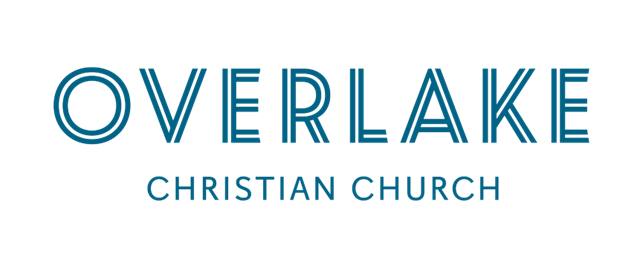 APLICACIÓN PARA ASISTENCIA FINANCIERA Un Ministerio de Overlake Christian ChurchCorreo: caresupport@occ.org // Teléfono: 425.702.0303FECHA DE HOY:  NOMBRE:  	EDAD: DIRECCIÓN:      CIUDAD/ESTADO:   ZIP: TELÉFONO DE CASA/CELULAR:        TELÉFONO DE TRABAJO: OCCUPATION:                    EMAIL:   NOMBRE Y OCUPACIÓN DE SU PAREJA:                                EDAD: NOMBRE/EDADES DE LOS OCUPANTES DE LA CASA: Cómo escuchaste sobre nosotros?      Has recibido ayuda de Overlake Christian Church antes? 
Si recibiste alguna clase de ayuda en los últimos 12 meses, podrías no ser elegible para otras ayudas.

Alguna otra ayuda de agencias locales o iglesias en el último año? 			COPIA DEL CONTRATO DE ARRENDAMIENTO REQUERIDO PARA LA ASISTNEICA DE RENTA			     Si la información está incompleta o errónea, la asistencia se verá retrasada.A quién va dirigido el cheque?* Dirección de facturación: Arrendador/Persona de contacto:   	Teléfono: 
Total a pagar:                        	Fecha de pago:   LA COPIA DEL ACTUAL ESTRACTO DE FACTURACIÓN ES REQUIRIDA EN LA ENTEVISTA. SI SOLICITÓ LA ASISTENCIA, POR FAVOR TENGA LISTO:            Nombre de la empresa de Enrgía/Gas:           	Total a pagar: Dirección de facturación:    	Cuenta # Nombre de la empresa de Agua/Alcantarillado:  Total a pagar: Dirección de facturación:    	Cuenta # Otras Facturas/Deudas *:                                        Total a pagar: Dirección de facturación:       	Cuenta #  *Los cheques se hacen a nombre de VENDEDORES SOLAMENTE y se envían por correo directamente. Nuestra misión es ayudar con el alquiler y los servicios públicos; no se pagarán otras facturas o deudas sin autorización previa. La asistencia puede ser retenida por falta de información y/o desinformación..(NOTA: La siguiente información NO afecta la ayuda financiera que la OCC pueda brindarle. Simplemente nos guía para acompañar a quienes asisten a OCC de maneras adicionales.)¿Asistes a OCC?   	No asisto    Asisto a OCC    Soy miembro de OCC Si asistes a OCC, ¿con qué frecuencia? Semanal    Mensual    Anual       Estás involucrado en alguno de los grupos pequeños y/o sirves en algún ministerio de OCC? Sí    No 
Líder de tu grupo/ministerio: APLICANTESUtilice este espacio para informarnos sobre su necesidad y las circunstancias que la causaron. También indique cuál es su necesidad financiera más inmediata y comparta cualquier información que crea que puede ser importante, como: monto actual adeudado, otras promesas de otras organizaciones, finanzas que haya reservado, etc.Por la presente doy mi consentimiento a Overlake Christian Church para compartir la información contenida en mi formulario de solicitud y cualquier otro material que haya proporcionado para respaldar mi solicitud de ayuda con pastores, voluntarios y miembros del personal de OCC, iglesias o agencias como Overlake Christian Church, en el en ejercicio de su razonable discreción, lo considere oportuno. También doy a Overlake Christian Church mi consentimiento expreso para verificar cualquier información contenida en este formulario, incluidos los archivos adjuntos o complementos que haya proporcionado, para determinar el alcance, la legitimidad y la duración de mi necesidad.Aplicante(s)	  					FechaAplicante(s)	  					FechaDEBE LLENAR ESTA HOJA DE GASTOS MENSUALES DE SU HOGAR Y ENVIARLA CON SU SOLICITUD. TU ENTREVISTADOR PEDIRÁ VERLO.DEBE LLENAR ESTA HOJA DE GASTOS MENSUALES DE SU HOGAR Y ENVIARLA CON SU SOLICITUD. TU ENTREVISTADOR PEDIRÁ VERLO.DEBE LLENAR ESTA HOJA DE GASTOS MENSUALES DE SU HOGAR Y ENVIARLA CON SU SOLICITUD. TU ENTREVISTADOR PEDIRÁ VERLO.DEBE LLENAR ESTA HOJA DE GASTOS MENSUALES DE SU HOGAR Y ENVIARLA CON SU SOLICITUD. TU ENTREVISTADOR PEDIRÁ VERLO.DEBE LLENAR ESTA HOJA DE GASTOS MENSUALES DE SU HOGAR Y ENVIARLA CON SU SOLICITUD. TU ENTREVISTADOR PEDIRÁ VERLO.Fuentes de IngresosTransporteIngresosPago del carroManutención de los hijosSeguroCupones de alimentosMantenimientoDesempleo Otro:Otro:Ingreso TotalTotal de transporteAlojamientoOtros GastosHipóteca/rentaTeléfono Seguro (incluyendo inundaciones, vida, etc)Tarjeta de créditoImpuesto a la propiedadCuidado de niñosUtilidades Otras deudasOtro: Total de alojamientoTotal de otros gastos